Confidential Client Information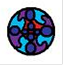 Date_________ Client Name____________________________birth date____________ Spouse/Parent Name______________________phone ___________birth date_________ Complete Address__________________________City_______________Zip________Email address____________________________work/cell phone_________________May we leave scheduling messages at home__at work__with spouse__text__cell__Employer____________________________ position_____________________Spouse’s Employer_____________________position_____________________Children and others living in your home.Name ______________________ age _____ relationship___________Name ______________________ age _____ relationship___________Name ______________________ age _____ relationship___________Name ______________________ age _____ relationship___________Children out of the home.Name ______________________ age _____ relationship___________Name ______________________ age _____ relationship___________Who referred you to me? __________________Who is financially responsible for therapy? __________________Emergency contact: _________________ phone_____________relationship________________Please explain briefly what concerns have brought you here today.____________________________________________________________________________________________________________________________________________________________________________________________________________________________________________________________________________Have you ever received therapy before? ____ Name of therapist: _______________How long ago? ______ Did it help? ____ Are you presently under a psychiatrist’s care? ____ If so, Dr’s name _____________Have you ever been treated for depression? ____ Other conditions? ____________Have you ever been hospitalized for mental health reasons? _________Explain _____________________________________________________________Are you presently being treated for any medical conditions? _______Please list.__________________________________________________________Last physical exam _________Are you presently taking any medications? _______If so, please list name of medication and purpose.___________________________  _______________________________________________________________________________________________________________________________________________